НАРОДНО ЧИТАЛИЩЕ  „ДИМИТЪР МИНЧЕВ- 1896”С. ПАСКАЛЕВО ОБЩИНА ДОБРИЧКАУправлява се от Читалищно настоятелство:Мария Бонева Илиева- председателДияна Георгиева КойчеваПетър Янков ЯнковПроверителна комисия:Недялка Наумова БурвановаМаринела Йорданова МихайловаЖивка Енчева ГанчеваСекретар: Николина Веселинова СтефановаЧиталището се представлява от председателя Мария Бонева Илиева и секретаря Николина Веселинова Стефанова.ОТЧЕТЗА ДЕЙНОСТТА НА НАРОДНО ЧИТАЛИЩЕ“ДИМИТЪР МИНЧЕВ-  1896“ С. ПОСКАЛЕВО, ОБЩ. ДОБРИЧКА ЗА 2019 ГОДИНАНЧ „ДИМИТЪР МИНЧЕВ“  Е ПРИМЕР ЗА УСТОЙЧИВА КУЛТУРНА ИНСТИТУЦИЯ СЪС СПЕЦИФИЧНА МИСИЯ ЗА СЪХРАНЕНИЕ И РАЗВИТИЕ НА ТРАДИЦИОННИТЕ ЦЕННОСТИ НА ДОБРУДЖАНЦИ.ДЪЛБОКАТА ВЗАИМОВРЪЗКА С МИНАЛОТО, С ТРАДИЦИИТЕ, С ОБРАЗОВАТЕЛНИЯ ПРОЦЕС, КУЛТУРАТА И БЛАГОТВОРИТЕЛНОСТТА Е В ОСНОВАТА НА АВТОРИТЕТА МУ И  ЛЕГИТИМИРАНЕ ПРЕД НАШЕТО ОБЩЕСТВО.УНИКАЛНИЯ ПОТЕНЦИАЛ НА НАШЕТО ЧИТАЛИЩЕ Е ДА НАСЪРЧАВА СОЦИАЛНАТА ПРОМЯНА И ДА УКРЕПВА ГРАЖДАНСКОТО НИ ОБЩЕСТВО.2018 ГОДИНА БЕШЕ НАСИТЕНА С МНОГО ВЪЛНУВАЩИ СЪБИТИЯВСЕКИ ПРАЗНИК И МЕРОПРИЯТИЕ БЕШЕ ОРГАНИЗИРАН СТАРАТЕЛНО, С МНОГО ВЪЛНЕНИЕ И ЕМОЦИИ. НЕ ЛИПСВАХА ТРУДНОСТИ И ПРЕЧКИ.НО ТОВА НИ АМБИЦИРАШЕ ПОВЕЧЕ ОТ ВСЯКОГА ЗА ДА ДОВЕДЕМ НЕЩАТА ДО КРАЙ, ДО ТЯХНОТО РЕАЛИЗИРАНЕ.БЛАГОДАРЕНИЕ НА НАШИТЕ САМОДЕЙЦИ, СПОНСОРИ, ДОБРОЖЕЛАТЕЛИ, БЛАГОДАРЕНИЕ НА ЧИТАЛИЩНОТО НАСТОЯТЕЛСТВО И СПЕЦИАЛНО НА КМЕТА НА СЕЛОТО- ЖИВКО ЖЕЛЕВ НАШЕТО ЧИТАЛИЩЕ УСПЯ ДА РЕАЛИЗИРА ВСИЧКИ СВОИ ПРОЕКТИ И МЕРОПРИЯТИЯ.В КАЛЕНДАРА НА 2019 ГОДИНА МОЖЕМ ДА ОТБЕЛЕЖИМ МНОГО ДАТИ, ИЗПЪЛНЕНИ  С ХУБАВИ МОМЕНТИ .ЯНУАРИ:- ПО ТРАДИЦИЯ ГОДИНАТА СЕ ЗАПОЧВА С ОТБЕЛЯЗВАНЕТО НА БАБИН ДЕН НА ВСЕОБЩО СЕЛСКО ПРАЗНЕНСТВО.ЧИТАЛИЩЕТО , ЖЕНИТЕ ОТ КЛУБОВЕТЕ НА ПЕНСИОНЕРА И ЖЕНИ ОТ СЕЛОТО ПРАЗНУВАХА ЗАЕДНО И ПРЕСЪЗДАДОХА РАЗЛИЧНИ РИТУАЛИ СВЪРЗАНИ С ДЕНЯ НА РОДИЛНАТА ПОМОЩ. ПОДНЕСОХА СЕ  ПОЗДРАВИ,ПЯХА СЕ ПЕСНИ ,ИМАШЕ МНОГО ХУМОР И ДОБРО НАСТРОЕНИЕ.ФЕВРУАРИ:МЕСЕЦ ФЕВРУАРИ  Е СВЪРЗАН С ДЕНЯ НА ЛОЗАРЯ- ТРИФОН ЗАРЕЗАНДЕНЯТ БЕШЕ ОТБЕЛЯЗЯН  С МНОГО МУЗИКА , ЗАБАВА , ХОРА И ВИНО. ВСИЧКИ ПРИСЪСТВАЩИ НА ПРАЗНИКА СИ ОБЕЩАХА ТОВА ДА СТАНЕ ТРАЙНА ТРАДИЦИЯ И ВСЯКА ГОДИНА ДА СЕ ОБОГАТЯВА ПРОГРАМАТА ЗА ПРОВЕЖДАНЕТО НА ПРАЗНИКА.- ЗА ПЪРВА ГОДИНА ДЕЦА ОТ СЕЛОТО СЕ ВКЛЮЧИХА В ОБЛАСТНИЯ КОНКУРС РЕЦИТАЛ „ ЗА ДА Я ИМА БЪЛГАРИЯ” ОРГАНИЗИРАН ОТ ОБЩИНА ГР. ДОБРИЧМАРТ:МАРТ Е НАСИТЕН С ДОСТА МЕРОПРИЯТИЯ , КАТО ЗАПОЧНЕ ОЩЕ ОТ ПЪРВИЯ ДЕН НА М. МАРТ- ЗАВЪРЗВАНЕ НА МАРТЕНИЦИТЕ НА МЪЛЧУГАНИТЕ ОТ ДЕТСКАТА ГРАДИНА, КАТО ИЗРАБОТКАТА НА МАРТЕНИЧКИТЕ ЗАПОЧВА В КРАЯ НА ФЕВРУАРИ ОТ ПРЕКРАСНИТЕ ДАМИ ОТ КЛУБОВЕТЕ НА ПЕНСИОНЕРАНАЦИОНАЛНИЯ ПРАЗНИК ТРЕТИ МАРТ ПО ТРАДИЦИЯ ЗАПОЧВА СЪС СВОЯ ПОХОД ДО ПАМЕТНИКА НА ЗАГИНАЛИТЕ РУСКИ ВОЙНИ ЗА ОСВОБОЖДЕНИЕТО НА ДОБРУДЖА В РУСКО –ТУРСКАТА ОСВОБОДИТЕЛНА ВОЙНА. СЪВМЕСТНО С КМЕТСТВОТО , ПЕНСИОНЕРСКИТЕ КЛУБОВЕ И ДЕЦА ОТ СЕЛОТО БЕШЕ ИЗНЕСЕНА КРАТКА ПРОГРАМА ОТ СТИХОТВОРЕНИЯ И ПЕСНИ И НАРОДНИ ТАНЦИ.ОСМИ МАРТ ДЕНЯ НА ЖЕНАТА БЕШЕ ОТБЕЛЯЗАН В ЗАЛАТА НА ЧИТАЛИЩЕТО С МНОГО ХУМОР И ЗАБАВЛЕНИЯ22- МАРТ –ПЪРВА ПРОЛЕТ –ВСЕОБЩО ПРАЗНЕНСТВО С МУЗИКА, ХОРА И ШЕГИАПРИЛ:   -     ПРЕЗ МЕСЕЦ АПРИЛ НА ВЕЛИКИ ЧЕТВЪРТЪК БЕШЕ ОРГАНИЗИРАНО МЕРОПРИЯТИЕ В КОЕТО МАЛКИ И ГОЛЕМИ БОЯДИСАХМЕ НАЙ- КРАСИВИТЕ ЯЙЦА И НАЧЕРВИХМЕ ГРЕЙНАЛИТЕ ЛИЦА НА МАЛКИТЕ ДЕЦА.-  ПО ТРАДИЦИЯ НА ЛАЗАРОВ ДЕН МЛАДИТЕ ДЕВОЙКИ ОТ СЕЛОТО ВЛЯЗОХА В ДОМОВЕТЕ НА ХОРАТА ЗА ДА ДОНЕСАТ ЗДРАВЕ И БЕРЕКЕТ И ДА  ЗАРАДВАТ ДОМАКИНИТЕ С ХУБАВИ ЛАЗАРСКИ ПЕСНИ.-  МЛАДЕЖКАТА ТАНЦОВА ФОРМАЦИЯ „ЦВЕТНИ РИТМИ” ВЗЕ УЧАТИЕ НА  ФЕСТИВАЛА „БЯЛАТА ЛЯСТОВИЦА” ГР. ГЕНЕРАЛ ТОШЕВО И ЗАВОЮВА ДВЕ НАГРАДИ ПЪРВА НАГРАДА В КАТЕГОРИЯ МОДЕРНИ ТАНЦИ И ВТОРА НАГРАДА В КАТЕГОРИЯ НАРОДНИ ТАНЦИ. В КОНКУРСА УЧАСТВАХА МНОГО ПРОФЕСИОНАЛНИ СЪСТАВИ И ФОРМАЦИ ОТ РАЗЛИЧНИ ГРАДОВЕ И СЕЛА  ПОТГОТВЕНИ НА ПРОФЕСИОНАЛНО НИВО, НО ТОВА НЕ ПОПРЕЧИ НА ЕНТУСИАЗМА НА НАШИТЕ МЛАДИ САМОДЕЙЦИ И ТЕ УСПЯХА ДА СЕ ПРЕБОРЯТ С ПРОФЕСИОНАЛНАТА КОНКУРЕЦИЯ И ДА ВЗЕМАТ ДВЕ НАГРАДИ.МАЙ- ЮНИ:ГОДИШНИЯ ПРОЛЕТЕН ПРАЗНИК , КОЙТО ПРАЗНУВАМЕ ВСЯКА ПОСЛЕДНАСЪБОТА ОТ МЕСЕЦ МАЙ,  ПРЕЗ 2019г. СЕ СЪСТОЯ НА ПЪРВИ ЮНИ И БЕ СЪЧЕТАН С ПРЕГЛЕДИТЕ ЗА СЪБОРА В С. ДЕБРЕНЕ. В НАШИЯ ПРАЗНИК ВЗЕХА УЧАСТИЕ  ГОСТИ ОТ С.АЙДЕМИР ОБЛ. СИЛИСТРА.ТЕЗИ СЪБИТИЯ ПРЕЗ ПРОЛЕТТА СА ВЪЗМОЖНОСТ ДА СЪБЕРЕМ ПОВЕЧЕ ХОРА ОТ СЕЛОТО И ОТ ДРУГИ НАСЕЛЕНИ МЕСТА. ВЪЗМОЖНОСТ ДА БЪДАТ ЗАЕДНО БЛИЗКИ, ПОЗНАТИ И ПРИЯТЕЛИ ДА СЕ ПОВЕСЕЛЯТ, ДА СЕ НАСЛАДЯТ НА ТАЛАНТА НА ИЗПЪЛНИТЕЛИТЕ, ДА ЗАПАЗЯТ ТРАДИЦИИТЕ И ОБИЧАИТЕ НА НАШИЯ ДОБРУДЖАНСКИ КРАЙ.ПРЕЗ МЕСЕЦ ЮНИ СЕ ОТБЕЛЯЗВА ЕДИН ОТ НАЙ ПЪСТРИТЕ ПРАЗНИЦИ В НАШИЯ КАЛЕНДАР ЕНЬОВДЕН- ЗА ПЪРВА ГОДИНА ТОЗИ ПРАЗНИК СЕ ОТБЕЛЯЗВА И В НАШЕТО ЧИТАЛИЩЕ. С НАЙ- МАЛКИТЕ МОМИЧЕНЦА ОТ СЕЛОТО НАБРАХМЕ БИЛКИ И ЦВЕТЯ ОТ КОИТО ВИХМЕ ВЕНЦИ ЗА ЗДРАВЕ И НАПРАВИХМЕ АРОМАТНИ БУКЕТЧЕТА С КОИТО ДАРИХМЕ ХОРАТА ОТ СЕЛОТО .ЗА В БЪДЕЩЕ ИМАМЕ НАМЕРЕНИЕ ТОЗИ ПРАЗНИК ДА БЪДЕ ОБОГАТЕН И ПРЕСЪЗДАДЕН В АВТЕНТИЧНИЯ МУ ВИД.ПРЕЗ МЕСЕЦ ЮНИ ЖЕНСКАТА ПЕВЧЕСКА ГРУПА И МЛАДЕЖКАТА ТАНЦОВА ФОРМАЦИЯ „ЦВЕТНИ РИТМИ” ВЗЕХА УЧАСТИЕ В СЪБОРА В СЕЛО ДЕБРЕНЕ КЪДЕТО ЗАВОЮВАХА ДВЕ НАГРАДИ.ЮЛИ:ПРЕЗ МЕСЕЦ ЮЛИ МЛАДЕЖКАТА ТАНЦОВА ГРУПА „ЦВЕТНИ РИТМИ”   И ЖЕНСКАТА ПЕВЧЕСКА ГРУПА ПОЛУЧИ ПОКАНА ЗА УЧАСТИЕ НА АРТ ФЕСТ- 2019Г. С. ТЮЛЕНОВО ОБЩ. ШАБЛА. ТАМ БЯХА ПОСРЕЩНАТИ МНОГО ДОБРЕ И СТАНАХА ЛЮБИМЦИ НА ПУБЛИКАТА.АВГУСТ- ПРЕЗ ТОЗИ МЕСЕЦ ЖЕНСКАТА ПЕВЧЕСКА ГРУПА ВЗЕ УЧАСТИЕ И НА ФЕСТИВАЛА „ТАРАКЛЪКА ПЕЕ И ТАНЦУВА” ОБЩ. ПЛЕВЕН. ТОЗИ ФЕСТИВАЛ Е ДВУДНЕВЕН И ТРАДИЦИОНЕН В ТАЗИ ЧАСТ НА БЪЛГАРИЯ С НАД 200 УЧАСТНИЦИ ОТ ЦЯЛА СТРАНА,  НО ВЪПРЕКИ ГОЛЯМАТА КОНКУРЕНЦИЯ НАШАТА ГРУПА УСПЯ ДА СЕ КЛАСИРА И СПЕЧЕЛИ БРОНЗОВИЯ МЕДАЛ.СЕПТЕМВРИ:ПРЕЗ МЕСЕЦ СЕПТЕМВРИ ДВЕТЕ ГРУПИ ВЗЕХА УЧАСТИЕ НА ПРАЗНИКА НА ПЛАДОРОДИЕТО ОРГАНИЗИРАН ОТ  ОБЩИНА ГР. ШАБЛА. -      В КРАЯ НА МЕСЕЦА БЯХМЕ ПОКАНЕНИ НА ЮБИЛЕЙНИЯ ПРАЗНИК НА ЧИТАЛИЩЕТО ВЪВ КВ. РИЛЦИ ГР. ДОБРИЧ .  ПОТГОТВИХМЕ ПЪЛНА ПРОГРАМА ОТ ПЕСНИ, НАРОДНИ ТАНЦИ И МОДЕРНИ ТАНЦИ С КОЕТО ВДИГНАХМЕ ПУБЛИКТА В ЗАЛАТА НА ЧИТАЛИЩЕТО НА КРАКА.ОКТОМВРИ- НОЕМВРИ1 НОЕМВРИ –ДЕНЯ НА НАРОДНИТЕ БУДИТЕЛИ . ЧИТАЛИЩЕТО ЗАЕДНО С ИНИЦИАТИВЕН КОМИТЕТ ОТ УЧИТЕЛИ БЕШЕ ОРГАНИЗИРАНО ТЪРЖЕСТВЕНО ОТБЕЛЯЗВАНЕ НА ТОЗИ СВЕТЪЛ ПРАЗНИК.  ПОДАРЕНИ БЯХА КОЛАЖИ СЪС СНИМКИ ОТ  УЧИТЕЛСКАТА ДЕЙНОСТ   НА УЧИТЕЛИ ЮБИЛЯРИ И БИВШИ ЧИТАЛИЩНИ СЕКРЕТАРИ. ТОЗИ ПРАЗНИК СЕ ПРАЗНУВА ЗА ПЕТА ПОРЕДНА ГОДИНА И СЕ ПРЕВРЪЩА В ТРАДИЦИЯ. ПРАЗНИК С МНОГО УСМИВКИ, СЪЛЗИ И ПРИЯТНИ ЕМОЦИИ. ПРЕЗ НОЕМВРИ ЧИТАЛИЩЕТО ОРГАНИЗИРА И ПРАЗНИКА НИКУЛДЕН. МНОГО СЕМЕЙСТВА СЕ СЪБРАХА В КЛУБА НА ЧИТАЛИЩЕТО И С МНОГО НАСТРОЕНИЕ, НАДИГРАВАНЕ, ТОМБОЛА И МУЗИКА ОТБЕЛЯЗАХМЕ И ТОЗИ ПРАЗНИК.- В КРАЯ НА МЕСЕЦ НОЕМВРИ ВСИЧКИ САМОДЕЙЦИ ОТ ЧИТАЛИЩЕТО ЗАПРЕТНАХА РЪКАВИ И СГОТВИХА НАЙ ВКУСНИТЕ ГОЗБИ, С КОИТО ОТИДОХМЕ И СЕ ПРЕДСТАВИХМЕ НА ФЕСТИВАЛА „ДА СПОДЕЛИМ НУКИЛДЕН” В ГР. ВАРНА. ЗА ПЪРВИ ПЪТ САМОДЕЙЦИТЕ СЕ ПРЕДСТАВЯТ НЕ САМО КАТО ДОБРИ ПЕВЦИ И ТАНЦЬОРИ, НО И КАТО МНОГО ДОБРИ КУЛИНАРИ, КОЕТО НАПРАВИ МНОГО ДОБРЕ ВПЕЧАТЛЕНИЕ НА ВЗИСКАТЕЛНОТО ЖУРИ И НИ ПРИСЪДИ ДВЕ ПЪРВИ НАГРАДИ ЗА МНОГО ДОБРЕ ПРИГОТВЕНИ ЯСТИЯ.ДЕКЕМВРИ-      КУЛТУРНИЯ КАЛЕНДАР ПРИКЛЮЧВА ПРИ НАС С БЛАГОТВОРИТЕЛНИЯ НИ КОЛЕДЕН И НОВОГОДИШЕН КОНЦЕРТ. ИЗКЛЮЧИТЕЛЕН МОМЕНТ, В КОЙТО ПРАВИМ РАВНОСМЕТКА НА ИЗМИНАТЛАТА ГОДИНА И ГЛЕДАМЕ С НАДЕЖДА КЪМ СЛЕДВАЩАТА. И ТАЗИ ГОДИНА КОНЦЕРТА БЕШЕ НЕВЕРОЯТЕН И СЪЗДАДОХМЕ НАСТРОЕНИЕ НА ВСИЧКИ ПРИСЪСТВАЩИ. РАДВАМЕ СЕ, ЧЕ ОТНОВО СЪБРАХМЕ ТОЛКОВА МНОГО ХОРА И НАЙ- ВЕЧЕ ДЕЦА КОИТО ЧАКАХА С НЕТЪРПЕНИЕ ПОДАРЪЦИТЕ ОТ ДЯДО КОЛЕДА.  СЛЕД КОНЦЕРТА ИМАШЕ ОРГАНИЗИРАНА ПОЧЕПРКА И БАЗАР С РЪЧНО ИЗРАБОТЕНИ КОЛЕДНИ СУВЕНИРИ.МАРИЯ ИЛИЕВАПредседател на ЧНФИНАНСОВ ОТЧЕТНа НЧ „ Димитър Минчев- 1896г.”село: Паскалево общ. Добричказа периода от 01.01.2019 г. до 31.12.2019 г.Салдо на 01.01.2019 г. 1946.00 лв.Наличност в края на периода: 3680,00 лв.Председател на читалището: Мария Илиева                                                              Читалищен секретар:. Н. СтефановаНАРОДНО ЧИТАЛИЩЕ „ДИМИТЪР МИНЧЕВ- 1896г.” С. ПаскалевоУСТАВна Народно читалище „Димитър Минчев- 1896г.” с. ПаскалевоОбщи разпоредби    Чл. 1         (1) Народно читалище „ Димитър Минчев- 1896” е традиционно самоуправляващо се българско културно- просветно сдружение със седалище с. Паскалево, общ. Добричка, обл. Добрич, което изпълнява и държавни- културно- просветни задачи. В неговата дейност могат да участват всички физически лица без оглед на ограничения на възраст и пол, политически и религиозни възгледи и етническо самосъзнание.                 (2) Народно читалище „ Димитър Минчев- 1896г.” е юридическо лице с нестопанска цел от момента на вписването му в регистъра на Окръжния съд гр. Добрич.Чл. 2             Читалището работи в тясно взаимодействие с културни институти, учебни заведения, държавни органи, обществени организации, други читалища и със всички тях може да се сдружава за постигане на своите цели, за провеждане на съвместни дейности и инициативи при условията и по реда на Закона за народните читалища.Чл. 3              Читалището може да се съюзява с други читалища, да участва в учредяване на сдружения на читалищата, да членува в Съюза на народните читалища:Цели и дейностиЧл. 4 Целите на читалището са да задоволява потребностите на гражданите, като: Развива и обогатява културния живот, социалната и образователната дейност в населеното място където осъществява дейността си: Запазва традициите и обичаите на българския народ: Разширява знанията на гражданите и приобщаването им към ценностите и постиженията на науката , изкуството и културата: Възпитава и утвърждава националната самосъзнание:Осигурява за всички граждани достъп до информация:Чл. 5 За постигане целите по чл.4 читалището извършва основни дейности като:Урежда и поддържа библиотека, читалня, фото- фоно, филмо - и видеотекиСъздава и поддържа електронни информационни мрежи:Развива и подпомага любителското художествено творчество: Организира школи, кръжоци, курсове, клубове, кино- и видео показ, празненства, концерти, чествания и младежки дейности:Събира и разпространява знания за родния край:Създава и съхранява музейни колекции съгласно закона зо културното наследство:Предоставя компютърни и интернет услуги:Чл. 6            (1) Читалището може да развива и допълнителна стопанска дейност, свързана с предмета на основната му дейност, в съответствие с действащото законодателство, като използва приходите от нея за постигане на определените в устава цели:                     (2) Читалището може да развива като допълнителна стопанска дейност следните дейности:                      1. Консултантска:                      2. Преводаческа:                      3. Издателска:                      4. Информационна:                      5. Организационна:                    (3) Читалището може да отдава притежаваната от него земеделска земя под аренда или наем като приходите от нея използва за постигане на определените в устава цели и за подпомагане на основната му дейност:                    (4) Читалището не разпределя печалба:                    (5) Читалището няма право да предоставя собствено или ползвано от тях имущество възмездно или безвъзмездно:1. За хазартни игри и нощни заведения:2. За дейност на нерегистрирани по Закона за вероизповеданията религиозни общности и юридически лица с нестопанска цел на такива общности:3. За постоянно ползване от политически партии и организации:4. На председателя, секретаря членовете на настоятелството, проверителната комисия и на членовете на техните семейства:УЧРЕДЯВАНЕ И ЧЛЕНСТВО Чл. 7 Народно читалище „Димитър Минчев- 1896г.” е учредена на ………………………… година като са спазени изискванията на чл.8 от Закона за народните читалища.Чл.8  (1) Читалището придобива качеството на юридическо лице   с вписването му в регистъра за организациите с нестопанска цел на окръжния съд в град Добрич:          (2) Седалището на читалището е село Паскалево, общ. Добричка, област Добрич. Адресът на читалището е адресът на неговото управление:          (3) Читалищното настоятелство в 7- дневен срок от вписването на читалището в съдебния регистър подава заявление за вписване на читалището в регистъра на Министерство на културата:          (4) Действията на учредителите, извършени от името на народното читалище до деня на вписването, пораждат права и задължения само за лицата, които са ги извършили. Лицата сключили сделките, отговарят солидарно за поетите задължения:Чл. 9  (1) Членовете на читалището са индивидуални, колективни почетни:           (2) Индивидуални членове са български граждани. Те биват действителни и спомагателни:Действителни членове са дееспособни лица, под 18 години, които участват в дейността на читалището, плащат редовно членски внос и имат право на глас, имат право да избират и да бъдат избирани в ръководни органи, като за да бъдат избрани в ръководни органи трябва да са с най- малко 2 години членски стаж, ползват с предимство базата на читалището и предлаганите от него услуги:Спомагателни членове са лица до 18 години, които нямат право да избират и да бъдат избирани, но те имат право на съвещателен глас :     (3) Колективните членове съдействат за осъществяване целите на читалището, подпомагат неговите дейности, поддържането и обогатяването на материалната база, имат право на един глас в общото събрание и заплащат членски внос определен от общото събрание. Колективни членове могат да бъдат Професионални организацииСтопански организацииФирми и търговски дружестваКооперации и сдруженияКултурно- просветни и любителски клубове и творчески колективи     (4) Почетни членове могат да бъдат български и чужди граждани с изключителни заслуги за читалището     (5) Прекратяване на членство на членуващите се извършва в случаите:По молба на членуващото лицеПри наплащане редовно на членски внос При установяване на извършените действия, които са против интересите на читалищетоПри констатиране от проверителната комисия нарушения(6)  Членове на читалището могат да бъдат най0 малко 50 лица, отговарящи на изискванията по предходните алинеиУПРАВЛЕНИЕЧл. 9 Органи на управление на читалището са общото събрание, настоятелство и проверителна комисия.Чл.10           (1) Върховен орган на читалището е общото събрание:                      (2) Общото събрание на читалището се състои от всички членове на читалището, имащи право на гласЧл. 11           (1) Общото събрание:Изменя и допълва уставаИзбира и освобождава членовете на настоятелството, проверителната комисия и председателяПриема вътрешните актове, необходими за организацията на дейността на читалищетоИзключва членовете на читалищетоОпределя основни насоки на дейността читалищетоВзема решение за членуване или за прекратяване на членството в читалищно сдружениеПриема бюджета на читалищетоПриема годишния отчет до 30 март на следваща годинаОпределя размера на членския вносОтменя решения на органите на читалищетоВзема решения за откриване на клонове на читалището след гласуване с общинатаВзема решение за прекратяване на читалищетоВзема решение за отнасяне до съда на незаконосъобразни действия на ръководството или отделни читалищни членове                        (2) Решенията на общото събрание са задължителни за другите органи на читалищетоЧл. 12            (1) Редовно общо събрание на читалището се свиква от настоятелството най- малко веднъж  годишно. Извънредно общо събрание може да бъде свикано по решение на настоятелството, по искане на проверителната комисия или на една трета от членовете на читалището с право на глас. При отказ на настоятелството да свика извънредно общо събрание до 15 дни от постъпването на искането проверителната комисия или една трета от членовете с право на глас могат да свикат извънредно общо събрание от свое име.                     (2) Поканата за събрание трябва да съдържа дневния ред, датата, часа и мястото на провеждането му и кой го свиква. Тя трябва да бъде получена срещу подпис или връчена не по- късно от 7 дни преди датата на провеждането. В същия срок на вратата на читалището и на други общодостъпни места в населеното място трябва да бъде залепена поканата за събранието.                           (3) Общото събрание е законно, ако присъстват най- малко половината от имащите право на глас членове на читалището. При   липса на кворум събранието се отлага с един час. Тогава събранието е законно, ако на него присъстват не по малко от една трета от членовете при редовно общо събрание и не по- малко от половината плюс един от членовете при извънредно общо събрание.                            (4) Решенията относно изменения и допълнения на устава, изключване членове на читалището, отменяне на решения на органите на читалището, вземане на решения за откриване на клонове на читалището, вземане на решения за прекратяване на читалището, се вземат с мнозинство най- малко две трети от всички членове. Останалите решения се вземат с мнозинство повече от половината от присъстващите членове.                           (5)     Две трети от членовете на общото събрание могат да предявят иск пред окръжния съд за отмяна на решение на общото събрание, ако то противоречи на закона или устава.                           (6)  Искът се предявява в едномесечен срок от узнаването на решението, но не по- късно от една година от датата на вземане на решението.                         (7) Прокурорът може да иска от окръжния съд да отмени решение на общото събрание, което противоречи на закона или устава, в едномесечен срок от узнаване на решението, но не по- късно от една година от датата на вземане на решението. Чл.13             (1) Изпълнителен орган на читалището е настоятелството, което се състои от 3 членове, избрани за срок от 3 години. Същите да нямат роднински връзки по права и съребрена линия до четвърта степен.                      (2) Настоятелството: Свиква общото събрание:2. Осигурява изпълнение на решенията на общото събрание:Подготвя и внася в общото събрание проект за бюджет на читалището и утвърждава щата му:Подготвя и внася в общото събрание отчет за дейността на читалището:Назначава секретаря на читалището и утвърждава длъжностната му характеристика:                          (3) Настоятелството взема решение с мнозинство повече от половината на членовете си: Чл.14             (1)  Председателя на читалището е член на настоятелството и се избира от общото събрание за срок от 3 години:                        (2)  Председателят: 1. Организира дейността на читалището съобразно закона, устава и решенията на общото събрание:2. Представя читалището:3. Свиква и ръководи заседанията на настоятелството и председателства общото събрание:4. Отчита дейността си пред настоятелството:5. сключва и прекратява трудовите договори със служителите съобразно бюджета на читалището и въз основа решение на настоятелството:Чл.15            (1)  Секретаря на читалището:Организира изпълнението на решенията на настоятелството, включително решенията за изпълнението на бюджета:Организира текущата основна и допълнителна дейност:Отговаря за работата на щатния и хонорувания персонал:Представлява читалището заедно и поотделно с председателя:       (2)  Секретарят не може да е в роднински връзки с членовете на настоятелството и на проверителната комисия по права и по съребрена линия до четвърта степен, както и да бъде съпруг/ съпруга на председателя на читалището.Чл. 16          (1)  Проверителната комисия се състои от трима членове, избрани за срок от три години:                     (2)  Членове на проверителната комисия на могат да бъдат лица, които са в трудово-правни отношения с читалището или са роднини на членове на настоятелството, на председателя или на секретаря по права линия, съпрузи, братя, сестри и роднини по сватовство от първа степен:                     (3)  Проверителната комисия осъществява контрол върху дейността на настоятелството, председателя и секретаря на читалището по спазване на закона, устава и решенията на общото събрание:                     (4)  При констатирани нарушения проверителната комисия уведомява общото събрание на читалището, а при данни за извършено престъпление- и органите на прокуратурата:Чл.17           (1) Не могат да бъдат избирани за членове на настоятелството и на проверителната комисия, и за секретари, лица, които са осъждани на лишаване ат свобода за умишлени престъпления от общ характер:                     (2)  Членовете на настоятелството, включително председателят и секретарят, подават декларации за конфликт на интереси при условията и по реда на Закона за предотвратяване и разкриване на конфликт на интереси:ИМУЩЕСТВО И ФИНАНСИРАНЕЧл. 18  Имуществото на читалището се състои от право на собственост и от други вещни права, вземания, ценни книжа, други права и задължения:Чл.19  Читалището набира средства от следните източници:Членски вносКултурно- просветна и информационна дейност:Субсидия от държавния и общински бюджети:Наеми от движимо и недвижимо имущество:Дарения и завещания:Други приходи:Чл. 20   При недостиг на средства за ремонти поддръжка на читалищната сграда се осигурява от общинския съвет: Чл. 21   (1)  Читалището не може да отчуждава недвижими вещи и да учредява ипотека върху тях:               (2)  Движими вещи могат да бъдат отчуждавани, залагани, бракувани или заменени с по- доброкачествени само по решение на настоятелството: Чл.22     Недвижимото и движимото имущество, собственост на читалището, както и приходите от него не подлежат на принудително изпълнение освен за вземания, произтичащи от трудови правоотношения:Чл. 23     (1) Настоятелството изготвя годишния отчет за приходите и разходите, който се приема от общото събрание:                (2) Отчетът за изразходените от бюджета средства се представя в общинатаЧл.24     (1) Председателят, ежегодно в срок до 10 ноември представя на кмета на общината предложения за своята дейност през следваща година:                (2) След като кмета на общината внесе направените предложения в общинския съвет и той приеме годишна програма за развитие на читалищната  дейност  в общината, читалището изпълнява включените в програмата предложения въз основа на финансово обезпечени договори, сключени с кмета на общината:               (3)  Председателят на читалището представя ежегодно до 31 март пред кмета на общината и общинския съвет доклад за обществените читалищни дейности в изпълнение на ал.2 и за изразходваните от бюджета средства през предходната година:               (4)  Доклад по ал. 3 се обсъжда от общинския съвет на открито заседание след 31 март с участието на представител на читалището:ПРЕКРАТЯВАНЕЧл. 25    (1)  Читалището може да бъде прекратено по решение на общото събрание, вписано в регистъра на окръжния съд. То може да бъде прекратено с ликвидация или по решение на окръжния съд, ако:Дейността му противоречи на закона, устава и добрите нрави:Имуществото му не се използва според целите и предмета на дейността на читалището:Е на лице трайна невъзможност читалището да действа или не развива дейност за период от две години:Не е учредено по законния ред:Е обявено в несъстоятелност:        (2) Прекратяване на читалището, читалищното сдружение, в което е членувало читалището не може да претендира за разпределяне имуществото на читалището.АДМИНИСТРАТИВНИ НАКАЗАНИЯ И САНКЦИИЧл. 27    Председателят или секретаря на читалището ако предоставят имущество в нарушение на чл. 3 ал. 4 от ЗНЧ се наказва с глоба в размер от 500 до 1000 лева и с лишаване от право да заема изборна длъжност в читалището за срок от 5 години:Чл. 28    Председателят на читалището се наказва с глоба от 150 до 300 лева, ако не заяви вписване в регистъра на читалищата в срока по чл. 10 ал. 3 от ЗНЧ: Чл. 29   Председателят на читалището се наказва с глоба от 150 до 300 лева, ако не представи доклад за изпълнението на читалищните дейности и за изразходваните от бюджета средства в срока по чл. 26а, ал. 4 от ЗНЧ:  Чл. 30  (1)  Нарушенията се установяват с актове на:оправомощени от министъра на културата длъжностни лица – за нарушение по чл. 28 Кмета на общината или оправомощени от него длъжностни лица- за нарушения по чл. 27 и 29    (2)  Наказателни постановления се издават от министъра на културата или от оправомощен от него заместник- министър, съответно от кмета на общината.    (3)   Съставяне на актове, издаването, обжалването и изпълнението на наказателните постановления се извършват по реда на Закона за административните нарушения и наказания.    (4) Събраните глоби за нарушения па чл. 28 се внасят в Национален фонд  „Култра”ДОПЪЛНИТЕЛНИ РАЗПОРЕДБИЧиталището има име, кръгъл печат, надпис  „Народно читалище Димитър Минчев- 1896г.”С. Паскалево, общ. Добричка,  обл.  Добрич, в окръжност, в средата- отворена книга. 2. Празник на читалището е 24 май – Деня на българската просвета и култура и на славянската писменост.3. Настоящият устав е приет на Общо събрание на читалището, състояло се на 23.04.2010 година.ГОДИШНА ПЛАН – ПРОГРАМАЗА 2020Г. на НАРОДНО ЧИТАЛИЩЕ „ДИМИТЪР МИНЧЕВ- 1896г.” с. Паскалево община Добричка    Народно Читалище „Димитър Минчев- 1896г.” с. Паскалево е основано през 1896г. и от тогава до сега съобразно закона за читалищата работи за:Основни цели:    - популяризира културното наследство, запазване на местните традиции и обичаи    - чествания на официалните празници и годишнини    - да развива и подържа активно партньорство с други читалища от общината и от други общини    - да подържа и обогатява материалната база    - да подържа библиотечния фондКултурно- масовата дейност на читалището е съсредоточена главно за отбелязване на празниците от народния календар.Календарен план – дейности:                     Месец Януари21.01- Отпразнуване на „Бабин ден” – ден на родилната помощПресъздаване на обичая.                    Месец Февруари14.02 – Трифон Зарезан- ден на лозаря19.02- отбелязване на 146 години от обесването на Васил Левски                  Месец Март1.03- отбелязване деня на мартеницата, посещение в детската градина, закичване на децата от Баба Марта1.03- отбелязване деня на самодееца3.03- честване на трети март с поход до паметника на загиналите руски войни за освобождението на Добрич 1877-78г., полагане на цветя8.03- осмомартенско тържество22.03- отпразнуване на първа пролет                Месец Април 2.04- ден на детската книга21.04- Лазаров ден – Цветница- посещение на лазарките в селото28.04- Великденски празници- изложба на яйца и козунаци              Месец Май30.05- празник на село Паскалево (последната събота на м. Май)- общоселско увеселение      Месец Юни2.06- ден на Ботев- участие на групата към читалището и индивидуални изпълнители- в районните празници29.06- участие на певческата група на събора „песни и танци от слънчева Добруджа” с. Дебрене                Месец Юли    - откриване на жътвата    - гостуване на други села – участие в концерти    - участие на певческата група на Фолклорния събор в  гр. Априлци „Искри от миналото”              Месец Август       - участие на колективите към читалището на съборите      1. Текето      2. Дрян       3. Дъбовик      4. Балчик- „Българско наследство”      5. Минково            Месец Септември- участие на певческата група на Международна фолклорна среща- „Земя, наречена България” гр. Пловдив6.09- ден на съединението на България 22.09- отпразнуване на независимостта на България и полагане на цветя на паметната плоча пред читалището          Месец Октомври1.10- ден на възрастите хора    - деня на плодородието- съвместно отбелязване с клубовете на пенсионера       Месец Ноември1.11- Ден на народните будители21.11- Ден на християнското семейство     Месец Декември   - Коледни и Новогодишни празненства   - Организирането на концерт и кулинарна изложба по случай Коледните празници Председател на читалищното настоятелство:……………………………….                                                                                / Мария Илиева/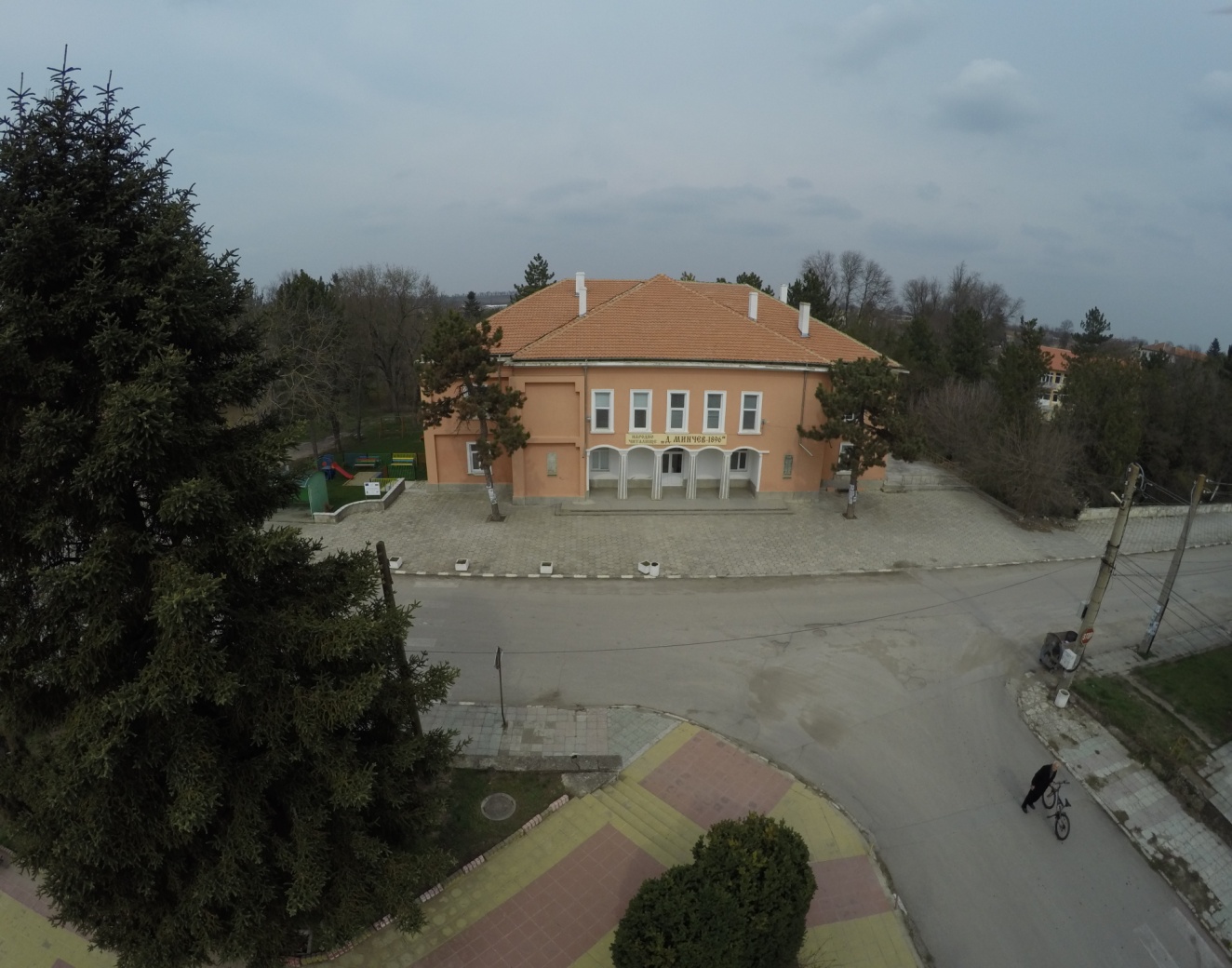 ПриходиРазходиІ. Субсидии1. Разходи:- заплати- осигуровки- материали /канцеларски/- външни услуги2. Такси: - банка- годишно обслужване трудова медицина- електронен подпис- за Агенция по вписванията- вноска корпоративен данък3. Други разходи /моля, опишете подробно/14234.00__________________________11353.002200.00270,00154,00205,0050,00______________________________________________________________________________________________________________________________________________________________________________________ІІ. Целева субсидияРазходи2107.002107.00___________________________ІІІ. РентаРазходи:-материали- външни услуги – транспорт, ел. енергия, телефон- хонорари- командировки –участия фестивали- други разходи - абонамент5150.001200.001890.00502,00__________________________ІV. ДаренияРазходи1650.00__________________________1650,00V. Членски вносЛихва174,00____________________________________________________VІ. Всичко:23315.0021581.00